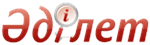 Об утверждении Правил организации и функционирования оптового рынка электрической энергииПриказ Министра энергетики Республики Казахстан от 20 февраля 2015 года № 106. Зарегистрирован в Министерстве юстиции Республики Казахстан 26 марта 2015 года № 10531      В соответствии с подпунктом 9) статьи 5 Закона Республики Казахстан от 9 июля 2004 года «Об электроэнергетике» ПРИКАЗЫВАЮ:
      1. Утвердить прилагаемые Правила организации и функционирования оптового рынка электрической энергии. 
      2. Департаменту электроэнергетики Министерства энергетики Республики Казахстан в установленном законодательством Республики Казахстан порядке обеспечить:
      1) государственную регистрацию настоящего приказа в Министерстве юстиции Республики Казахстан;
      2) направление на официальное опубликование настоящего приказа в течение десяти календарных дней после его государственной регистрации в Министерстве юстиции Республики Казахстан в периодические печатные издания и в информационно-правовой системе «Әділет»;
      3) размещение настоящего приказа на официальном интернет-ресурсе Министерства энергетики Республики Казахстан и на интранет-портале государственных органов;
      4) в течение десяти рабочих дней после государственной регистрации настоящего приказа в Министерстве юстиции Республики Казахстан представление в Департамент юридической службы Министерства энергетики Республики Казахстан сведений об исполнении мероприятий, предусмотренных подпунктами 2) и 3) настоящего пункта.
      3. Контроль за исполнением настоящего приказа возложить на курирующего вице-министра энергетики Республики Казахстан.
      4. Настоящий приказ вводится в действие по истечении десяти календарных дней после дня его первого официального опубликования.       Министр энергетики
      Республики Казахстан                       В. Школьник      Утверждены          
 приказом Министра энергетики 
 Республики Казахстан    
от 20 февраля 2015 года № 106
    Правила организации и функционирования
оптового рынка электрической энергии         1. Общие положения            1. Настоящие Правила организации и функционирования оптового рынка электрической энергии (далее - Правила) разработаны в соответствии с подпунктом 9) статьи 5 Закона Республики Казахстан от 9 июля 2004 года «Об электроэнергетике» (далее - Закон) и определяют порядок организации и функционирования оптового рынка электрической энергии.
      2. В Правилах использованы следующие понятия и определения:
      1) фактический баланс производства-потребления электрической энергии на оптовом рынке электрической энергии Республики Казахстан – составленный системным оператором документ, устанавливающий адресное распределение объемов произведенной, поставленной и потребленной электрической энергии на рынках децентрализованной и централизованной торговли, балансирующем рынке электрической энергии за расчетный период. Фактический баланс является основанием для проведения взаиморасчетов между субъектами оптового рынка электрической энергии Республики Казахстан;
      2) рынок централизованной торговли электрической энергией - организованная торговая площадка для купли-продажи электрической энергии на краткосрочном (спот-торги «в течение операционных суток» и в режиме «за день вперед»), среднесрочном (неделя, месяц) и долгосрочном (квартал, год) основании;
      3) договор купли-продажи электрической энергии - соглашение, заключаемое между субъектами оптового рынка электрической энергии, на покупку (продажу) договорных объемов электрической энергии с их физической поставкой в определенный период;
      4) транзит электрической энергии - услуга по использованию электрических сетей одной или нескольких сопредельных стран для передачи электрической энергии из энергосистемы другой страны;
      5) объект по использованию возобновляемых источников энергии – технические устройства, предназначенные для производства электрической и (или) тепловой энергии с использованием возобновляемых источников энергии, и взаимосвязанные с ними сооружения и инфраструктура, технологически необходимые для эксплуатации объекта по использованию возобновляемых источников энергии и находящиеся на балансе собственника объекта по использованию возобновляемых источников энергии.
      Иные понятия и определения, используемые в настоящих Правилах, применяются в соответствии с законодательством Республики Казахстан в области электроэнергетики.
      Сноска. Пункт 2 в редакции приказа Министра энергетики РК от 30.11.2015 № 676 (вводится в действие по истечении десяти календарных дней после дня его первого официального опубликования).
      3. Оптовый рынок электрической энергии в Республике Казахстан представляет собой систему отношений, связанных с куплей-продажей электрической энергии, функционирующую на основе договоров между субъектами оптового рынка электрической энергии, и состоит из взаимосвязано действующих рынков:
      1) рынок децентрализованной купли-продажи электрической энергии;
      2) рынок централизованной торговли электрической энергией;
      3) балансирующий рынок электрической энергии;
      4) рынок системных и вспомогательных услуг.    Порядок организации 
оптового рынка электрической энергии            4. Для участия в оптовом рынке электрической энергии допускаются субъекты оптового рынка электрической энергии.
      5. Энергопроизводящие организации, в том числе энергопроизводящие организации, использующие возобновляемые источники энергии, участвуют в оптовом рынке электрической энергии при выполнении следующих условий:
      1) поставка на оптовый рынок электрической энергии в объеме не менее 1 мегаватта (далее - МВт) среднесуточной (базовой) мощности (для объектов по использованию возобновляемых источников энергии среднегодовой мощности) и наличие автоматизированных систем коммерческого учета, телекоммуникаций, обеспечивающих их унификацию с системами, установленными у системного оператора;
      2) наличие доступа к национальной и при необходимости региональной электрической сети.
      Сноска. Пункт 5 в редакции приказа Министра энергетики РК от 30.11.2015 № 676 (вводится в действие по истечении десяти календарных дней после дня его первого официального опубликования).
      5-1. Энергопроизводящие организации, использующие возобновляемые источники энергии, участвуют в оптовом рынке электрической энергии путем продажи электроэнергии потребителям по двусторонним договорам или путем продажи электроэнергии Расчетно-финансовому центру.
      Сноска. Правила дополнены пунктом 5-1 в соответствии с приказом Министра энергетики РК от 30.11.2015 № 676 (вводится в действие по истечении десяти календарных дней после дня его первого официального опубликования).
      5-2. Энергопроизводящие организации, использующие возобновляемые источники энергии и осуществляющие продажу электроэнергии потребителям по двусторонним договорам участвуют в оптовом рынке электроэнергии при выполнении следующих условий:
      1) поставка на оптовый рынок электрической энергии по двусторонним договорам с потребителями в объеме не менее 1 мегаватт (далее — МВт) среднегодовой мощности и наличие автоматизированных систем коммерческого учета, телекоммуникаций, обеспечивающих их унификацию с системами, установленными у системного оператора;
      2) наличие доступа к национальной и при необходимости региональной электрической сети.
      Сноска. Правила дополнены пунктом 5-2 в соответствии с приказом Министра энергетики РК от 30.11.2015 № 676 (вводится в действие по истечении десяти календарных дней после дня его первого официального опубликования).
      5-3. Энергопроизводящие организации, использующие возобновляемые источники энергии и осуществляющие продажу электроэнергии Расчетно-финансовому центру участвуют в оптовом рынке электроэнергии при выполнении следующих условий:
      1) наличие автоматизированных систем коммерческого учета, телекоммуникаций, обеспечивающих их унификацию с системами, установленными у системного оператора;
      2) наличие доступа к национальной и при необходимости региональной электрической сети.
      Сноска. Правила дополнены пунктом 5-3 в соответствии с приказом Министра энергетики РК от 30.11.2015 № 676 (вводится в действие по истечении десяти календарных дней после дня его первого официального опубликования).
      6. Энергопроизводящим организациям доступ к национальной электрической сети и (или) к региональной электрической сети предоставляется при наличии договоров с системным оператором:
      1) на оказание услуг по технической диспетчеризации режимов производства-потребления электрической энергии в единой электроэнергетической системе Республики Казахстана;
      2) на оказание системных услуг по организации балансирования производства-потребления электрической энергии в единой электроэнергетической системе Республики Казахстана;
      3) на покупку (продажу) балансирующей электрической энергии.
      6-1. Энергопроизводящим организациям, использующим возобновляемые источники энергии, и осуществляющим продажу электроэнергии потребителям по двусторонним договорам, доступ к национальной электрической сети и/или к региональной электрической сети предоставляется при наличии договоров:
      1) на оказание услуг по технической диспетчеризации режимов производства/потребления электрической энергии в единой электроэнергетической системе Казахстана;
      2) на оказание услуг по организации балансирования производства/потребления электрической энергии в единой электроэнергетической системе Казахстана;
      3) на покупку/продажу балансирующей электрической энергии.
      Сноска. Правила дополнены пунктом 6-1 в соответствии с приказом Министра энергетики РК от 30.11.2015 № 676 (вводится в действие по истечении десяти календарных дней после дня его первого официального опубликования).
      6-2. Энергопроизводящим организациям, использующим возобновляемые источники энергии, и осуществляющим продажу электроэнергии Расчетно-финансовому центру, доступ к национальной электрической сети и/или к региональной электрической сети предоставляется при наличии договора с Системным оператором на оказание услуг по технической диспетчеризации режимов производства/потребления электрической энергии в единой электроэнергетической системе Казахстана.
      Сноска. Правила дополнены пунктом 6-2 в соответствии с приказом Министра энергетики РК от 30.11.2015 № 676 (вводится в действие по истечении десяти календарных дней после дня его первого официального опубликования).
      7. Потребители электрической энергии, в том числе энергопередающие организации, участвуют в оптовом рынке при выполнении следующих условий:
      1) покупка на оптовом рынке электрической энергии в объеме не менее 1 МВт среднесуточной (базовой) мощности и наличие автоматизированных систем коммерческого учета, систем телекоммуникаций, обеспечивающих их унификацию с системами, установленными у системного оператора, и при необходимости региональной электросетевой компании;
      2) наличие доступа к национальной и при необходимости региональной электрической сети.
      8. Потребителям электрической энергии, в том числе энергопередающим организациям, доступ к национальной электрической сети предоставляется при наличии:
      1) договоров с системным оператором:
      - на оказание услуг по передаче электрической энергии по национальной электрической сети;
      - на оказание услуг по технической диспетчеризации импортируемой электрической энергии (в случае осуществления импорта электрической энергии);
      - на оказание системных услуг по организации балансирования производства-потребления электрической энергии в единой электроэнергетической системе Казахстана;
      - на покупку (продажу) балансирующей электрической энергии;
      2) договора на оказание услуг по передаче с энергопередающей организацией, в том числе эксплуатирующей электрические сети регионального уровня, к сетям которой присоединен потребитель электрической энергии.
      9. Энергоснабжающие организации осуществляют деятельность на оптовом рынке электрической энергии при выполнении следующих условий:
      1) наличие лицензии на право покупки электрической энергии в целях энергоснабжения;
      2) выполнение требований по поставке (потреблению) с оптового рынка электрической энергии в объеме не менее 1 МВт среднесуточной (базовой) мощности;
      3) наличие доступа к национальной и при необходимости региональной электрической сети.
      10. Энергоснабжающим организациям доступ к национальной электрической сети предоставляется при наличии:
      1) договоров с системным оператором:
      на оказание услуг по передаче электрической энергии по национальной электрической сети;
      на оказание системных услуг по технической диспетчеризации импортируемой электрической энергии (в случае осуществления импорта электрической энергии);
      на оказание услуг по организации балансирования производства-потребления электрической энергии в единой электроэнергетической системе Республики Казахстан;
      на покупку (продажу) балансирующей электрической энергии;
      2) договора на оказание услуг по передаче с энергопередающей организацией, в том числе эксплуатирующей электрические сети регионального уровня, к сетям которой присоединена энергоснабжающая организация.         3. Участие энергопроизводящих организаций 
в оптовом рынке электрической энергии            11. Энергопроизводящие организации осуществляют продажу произведенной электрической энергии субъектам оптового рынка электрической энергии на основании договоров, заключенных в соответствии с гражданским законодательством Республики Казахстан.
      12. В процессе осуществления своей деятельности на оптовом рынке электроэнергии энергопроизводящие организации:
      1) осуществляют совместно с системным оператором регулирование и поддержание стандартной частоты в единой электроэнергетической системе Республики Казахстан;
      2) представляют оператору рынка централизованных торгов электрической энергии информацию, необходимую для осуществления мониторинга рынка электрической энергии Республики Казахстан, включая информацию по договорам купли-продажи электрической энергии, заключенным на централизованном и децентрализованном рынках электрической энергии;
      3) обеспечивают поддержание резервов мощности, объем, структуру и размещение которых определяет системный оператор на основании заключенных договоров;
      4) обеспечивают наличие средств диспетчерского технологического управления, в том числе средств связи с диспетчерскими центрами системного оператора, оперативно-информационного комплекса диспетчерского управления, унифицированного с оперативно-информационным комплексом системного оператора;
      5) предоставляют системному оператору и региональной электросетевой компании беспрепятственный доступ к приборам коммерческого учета электрической энергии.         4. Участие потребителей в оптовом рынке 
электрической энергии            13. Потребители электрической энергии на оптовом рынке электрической энергии покупают электрическую энергию на основании договоров, заключенных в соответствии с гражданским законодательством Республики Казахстан.
      14. Потребители электрической энергии при осуществлении деятельности на оптовом рынке электрической энергии:
      1) соблюдают режимы электропотребления, определенные договором купли-продажи электрической энергии;
      2) поддерживают надлежащее техническое состояние электро- и энергоустановок и приборов коммерческого учета, находящихся в собственности потребителей, выполняют требования к их техническому состоянию в порядке, установленном в соответствии с законодательством Республики Казахстан в области электроэнергетики;
      3) предоставляют данные измерений коммерческих приборов учета в сроки, установленные в соответствии с заключенными договорами;
      4) предоставляют системному оператору и региональной электросетевой компании беспрепятственный доступ к приборам коммерческого учета электрической энергии;
      5) обеспечивают наличие средств диспетчерского технологического управления, в том числе средств связи с диспетчерскими центрами системного оператора и региональной электросетевой компании, оперативно-информационного комплекса диспетчерского управления, унифицированного с оперативно-информационным комплексом системного оператора и региональной электросетевой компании, или наличие документа о передаче полномочий по оперативно-диспетчерскому взаимодействию другому диспетчерскому центру;
      6) обеспечивают наличие системы сбора и передачи телеметрической информации, соединенной с полномочным диспетчерским центром;
      7) своевременно предупреждают своих контрагентов по договорам купли-продажи электрической энергии и системного оператора об изменении условий договоров купли-продажи электрической энергии.
      15. Потребители электрической энергии, не имеющие договоров на покупку электрической энергии, подлежат отключению от национальной и (или) региональной электрической сети.    5. Участие энергоснабжающих организаций
в оптовом рынке электрической энергии      16. Энергоснабжающие организации осуществляют покупку электрической энергии в целях энергоснабжения своих потребителей с учетом соответствующих предельных, расчетных или индивидуальных тарифов на основании договоров, заключенных в соответствии с гражданским законодательством Республики Казахстан.
      17. При осуществлении своей деятельности на оптовом рынке электрической энергии энергоснабжающие организации:
      1) обеспечивают предоставление системному оператору и (или) региональной электросетевой компании беспрепятственного доступа к приборам коммерческого учета электрической энергии обслуживаемых потребителей;
      2) обеспечивают наличие договора об оказании услуг по диспетчеризации с соответствующим диспетчерским центром или пунктом региональной электросетевой компании;
      3) своевременно предупреждают своих контрагентов по договорам купли-продажи электрической энергии, системного оператора и (или) региональную электросетевую организацию об изменении условий договоров купли-продажи электрической энергии.
      18. При отсутствии у энергоснабжающей организации действующих договоров на покупку электроэнергии розничные потребители подлежат передаче гарантирующему поставщику электрической энергии в порядке, установленном Законом.         6. Участие энергопередающих организаций
в оптовом рынке электрической энергии      19. Энергопередающие организации электрической энергии на оптовом рынке электрической энергии оказывают услугу по передаче электрической энергии, покупают электрическую энергию для компенсации технологического расхода электрической энергии и хозяйственных нужд на основании договоров, заключенных в соответствии с гражданским законодательством Республики Казахстан. 
      20. Услуги по передаче электрической энергии по региональной электрической сети оказываются потребителям электрической энергии, присоединенным к региональной электрической сети, энергоснабжающим организациям, по тарифу, устанавливаемому государственным органом, осуществляющим руководство в сферах естественных монополий и на регулируемых рынках.
      В случаях подключения подстанций энергопередающей организации принадлежащими ей линиями электропередачи к Национальной электрической сети по схеме «заход – выход», энергопередающая организация осуществляет перемещение электрической энергии по таким линиям электропередачи и оборудованию подстанций без взимания оплаты.
      Сноска. Пункт 20 в редакции приказа Министра энергетики РК от 30.11.2015 № 676 (вводится в действие по истечении десяти календарных дней после дня его первого официального опубликования).
      21. При осуществлении своей деятельности на оптовом рынке электрической энергии энергопередающие организации:
      1) осуществляют передачу электрической энергии по региональной электрической сети в соответствии с установленными нормами надежности и стандартами качества электрической энергии в порядке, установленном в соответствии с Законом;
      2) обеспечивают равные условия для доступа к региональной электрической сети;
      3) обеспечивают поддержание в эксплуатационной готовности региональной электрической сети и ее техническое обслуживание;
      4) обеспечивают устойчивую и надежную работу региональной электрической сети, своевременное принятие мер по предотвращению, локализации и ликвидации аварий на энергетических объектах, входящих в зону оперативного управления (ведения);
      5) совместно с системным оператором обеспечивают качество передаваемой электрической энергии в соответствии с требованиями, установленными законодательством Республики Казахстан в области электроэнергетики и в области технического регулирования;
      6) осуществляют коммерческий учет электрической энергии в согласованных точках учета на границах региональной электрической сети;
      7) осуществляют взаимодействие с системным оператором в процессе оперативно-диспетчерского управления режимами производства (потребления) электрической энергии в единой электроэнергетической системе Казахстана;
      8) осуществляют финансовое урегулирование с системным оператором собственных дисбалансов электрической энергии в согласованных точках коммерческого учета на границах раздела национальной и региональной электрической сети;
      9) получают и осуществляют контроль качества необходимой информации для осуществления деятельности на оптовом рынке электрической энергии от всех субъектов оптового рынка электрической энергии, независимо от формы собственности и ведомственной принадлежности.         7. Участие системного оператора и оператора рынка
централизованной торговли электрической энергией
в оптовом рынке электрической энергии      22. Системный оператор участвует в оптовом рынке электрической энергии в соответствии с законодательством Республики Казахстан в сфере электроэнергетики.
      23. Оператор рынка централизованной торговли электрической энергией оказывает услуги по организации и проведению централизованных торгов в порядке, установленном в соответствии с Законом.
      24. Оператор рынка централизованной торговли электрической энергией:
      1) обеспечивает и поддерживает в постоянной готовности торговую систему к проведению централизованных торгов электрической энергией на оптовом рынке электроэнергии;
      2) организовывает централизованную систему гарантий и расчетов на рынке централизованной торговли электроэнергией с целью минимизации коммерческих рисков субъектов оптового рынка;
      3) проводит обучение участников оптового рынка электроэнергии работе с торговой системой;
      4) осуществляет мониторинг исполнения заключенных на централизованных торгах сделок;
       5) обеспечивает субъектов оптового рынка электрической энергии информацией по индикативным ценам на электрическую энергию, сложившимся на централизованных торгах, и другой рыночной информацией. 
      24-1. Расчетно-финансовый центр участвует в оптовом рынке электрической энергии в соответствии с законодательством Республики Казахстан в сфере электроэнергетики и поддержки использования возобновляемых источников энергии.
      Сноска. Правила дополнены пунктом 24-1 в соответствии с приказом Министра энергетики РК от 30.11.2015 № 676 (вводится в действие по истечении десяти календарных дней после дня его первого официального опубликования).
      24-2. Расчетно-финансовый центр и условные потребители при покупке электрической энергии, произведенной с использованием возобновляемых источников энергии, не заключают договоры на оказание услуг по передаче с энергопередающими организациями.
      Сноска. Правила дополнены пунктом 24-2 в соответствии с приказом Министра энергетики РК от 30.11.2015 № 676 (вводится в действие по истечении десяти календарных дней после дня его первого официального опубликования).
      24-3. Расчетно-финансовый центр заключает с системным оператором договор на оказание услуг по организации балансирования производства-потребления электрической энергии в единой электроэнергетической системе Республики Казахстан, в соответствии с договорами покупки электрической энергии заключенными с энергопроизводящими организациями, использующими возобновляемые источники энергии.
      Сноска. Правила дополнены пунктом 24-3 в соответствии с приказом Министра энергетики РК от 30.11.2015 № 676 (вводится в действие по истечении десяти календарных дней после дня его первого официального опубликования).   8. Функционирование оптового рынка электрической энергии            25. На рынке децентрализованной купли-продажи электрической энергии субъект оптового рынка самостоятельно заключает договор купли-продажи электрической энергии. Объемы и сроки поставок электрической энергии определяются условиями договора.
      26. На рынке централизованной торговли электроэнергией договоры и сделки по купле-продаже электрической энергии заключаются по результатам централизованных торгов, проводимых оператором рынка централизованной торговли электрической энергией, в порядке, установленном в соответствии с Законом.
      27. Участие субъектов оптового рынка электрической энергии в централизованных торгах осуществляется на добровольной основе, за исключением случаев, предусмотренных Законом, и на основании договора участия, заключаемого с оператором рынка централизованной торговли электрической энергии.
      28. Договоры купли-продажи электрической энергии на рынке децентрализованной купли-продажи электрической энергии и на рынке централизованной торговли электрической энергией заключаются в соответствии с гражданским законодательством Республики Казахстан, а также предусматривают следующие условия:
      1) согласованный сторонами график почасового суточного (сезонного) изменения режима поставки электрической энергии;
      2) указание точек физического и коммерческого учета отпуска в сеть и приема из сети договорных объемов электрической энергии потребителей электрической энергии и энергопроизводящих организаций;
      3) условия поставки (порядок резервирования) электрической энергии, в случае возникновения аварийных нарушений;
      4) порядок ограничения и (или) прекращения отпуска электрической энергии на случай несвоевременной оплаты покупателем электрической энергии.
      29. Договоры купли-продажи электрической энергии, предусматривающие поставку (покупку) электрической энергии в сопредельные государства, передачу или транзит электрической энергии по электрическим сетям сопредельных государств, подлежат согласованию с системным оператором в части технической реализации в порядке, установленном в соответствии с Законом.
      30. Отношения, возникающие на оптовом рынке электрической энергии по сделкам на экспорт и (или) импорт электрической энергии, регулируются в порядке, предусмотренном соответствующими договорами, законодательством Республики Казахстан в сфере электроэнергетики и межгосударственными соглашениями.
      31. Экспорт и импорт электрической энергии осуществляются при условии выполнения требований таможенного законодательства Республики Казахстан, если ратифицированным международным договором, участником которого является Республика Казахстан, не установлено иное.
      32. Субъекты оптового рынка электрической энергии на основании заключенных договоров направляют системному оператору заявки на поставку (потребление) электрической энергии на предстоящие сутки.
      33. Системный оператор формирует и утверждает суточный график на основании заявок от субъектов оптового рынка электрической энергии.
      34. Поставка (потребление) электрической энергии осуществляется в соответствии с заявленными объемами поставки–потребления электрической энергии, указанными в суточном графике, утвержденном системным оператором, с учетом согласованных корректировок.
      35. Балансирующий рынок электрической энергии является инструментом системного оператора для поддержания баланса электроэнергии и мощности в единой электроэнергетической системе Республики Казахстан.
      36. Системный оператор обеспечивает договорные значения межгосударственных сальдо перетоков электрической энергии с энергосистемами сопредельных государств и урегулирование межгосударственных дисбалансов электрической энергии. Урегулирование межгосударственных дисбалансов системный оператор осуществляет в порядке, предусмотренном соответствующими договорами, законодательством Республики Казахстан и межгосударственными соглашениями.
      37. Рынок системных и вспомогательных услуг включает в себя услуги по передаче, распределению, диспетчеризации, регулированию и резервированию электрической энергии и мощности, обусловлен особенностями производства, передачи, потребления электрической энергии и функционирует в порядке, установленном в соответствии Законом. Системные и вспомогательные услуги оказывают и получают субъекты оптового рынка электрической энергии на основании заключаемых договоров на оказание соответствующих услуг.
      38. Взаиморасчеты за фактически поставленную и потребленную на оптовом рынке электрическую энергию субъекты оптового рынка осуществляют в соответствии со значениями объемов электрической энергии, указанными в фактическом балансе производства-потребления электрической энергии на оптовом рынке Республики Казахстан, составленном системным оператором по результатам расчетного календарного месяца.© 2012. РГП на ПХВ Республиканский центр правовой информации Министерства юстиции Республики Казахстан